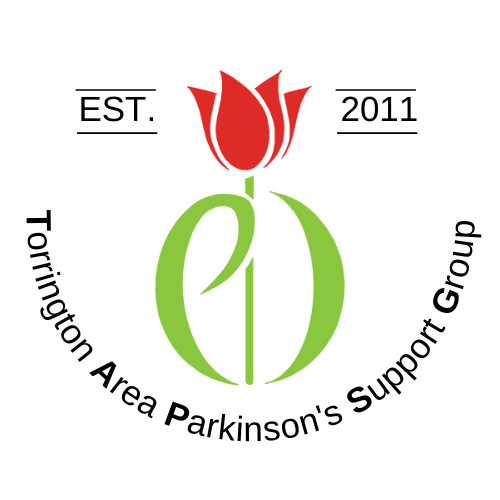 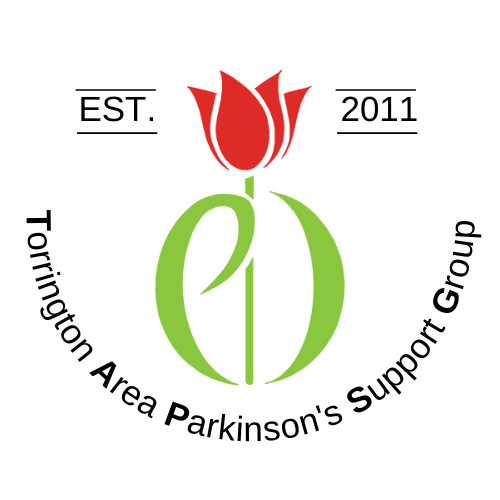 May 2024Dear The Torrington Area Parkinson’s Support Group will host its 13th WALK IN THE WOODS FOR PARKINSON’S at noon on Sunday, September 15, 2024 at White Memorial Conservation Center in Litchfield, CT. Join us as we celebrate a dozen years of walking together to fight Parkinson’s disease.TAPSG brings together people with PD, their care partners, area professionals and related agencies to provide education, exercise and resources to the PD community. Parkinson’s disease currently affects over one million people in our country, and one in 100 people over the age of 60.  In the last eleven years, funds raised have supported two important causes: the Michael J. Fox Foundation for Parkinson’s Research, and an exercise program for local citizens with PD, which has an annual cost of approximately $20,000. Exercise is the only thing known to slow disease progression; there is no cure and no symptom reversal. We ask for your support to expand our opportunities to make a difference in the lives of area people with Parkinson’s.  Please support the WALK IN THE WOODS FOR PARKINSON’S:1. Become a corporate sponsor with the following benefits:PLATINUM ($1000) Logo on monthly meeting notices, business name on t-shirts, website, and event boardGOLD ($500) – business name on t-shirts, website, and event boardSILVER ($250) – website recognition and event boardBRONZE ($100) – event board recognitionMust be received by August 30 to have logos placed on t-shirts.  Checks may be made payable to TAPSG, PO Box 521, Torrington, CT 06790.2. Sponsor a team.  Free walk t-shirts if registrations are received by August 30.3. Provide in-kind support of a product or service. 4. Make a donation.We are grateful for your support of our 13th Annual Walk in the Woods for Parkinson’s.  If you have any questions, please call me at 860-489-1677.  Thank you. Sincerely,Susan G. Pelchat, TAPSG PresidentSpelchat6@gmail.com